ATTIVITA’ SVOLTE A.S. 2023/24Nome e cognome della docente: Marilenia GravinoDisciplina insegnata: Lingua e letteratura italianaLibro di testo in uso: Trioschi O., Però A., Fiore M., “Leggere come viaggiare” Antologia in volume unico per il primo biennio, La Nuova Italia.Classe e Sezione: 2^OIndirizzo di studio: Operatore del Benessere1. Descrizione di conoscenze e abilità, suddivise in percorsi didattici, evidenziando per ognuna quelle essenziali o minime.Percorso 1: Titolo U.F.: ITA1.1: La comunicazione nel quotidiano.
Conoscenze: Conoscere la terminologia specifica e i concetti principali della poesia; conoscere le principali nozioni di metrica; conoscere le principali forme metriche della poesia; conoscere le principali figure retoriche di significato, ordine e suono; conoscere i concetti di “simbolo”, “parola chiave”, “campo semantico” e “tema”; conoscere le correnti, gli autori, le opere e i testi significativi della poesia europea ed extraeuropea dell’Ottocento.
Contenuti formativi:La comunicazione ed i suoi diversi codici: verbale, non verbale e figurata.La comunicazione ed i suoi diversi codici nella poesia e nel poema epico.La comunicazione ed i suoi diversi codici nel linguaggio teatrale.La comunicazione giornalistica.Abilità: Analizzare gli elementi principali di un testo poetico; cogliere il significato di un testo orale e scritto; interpretare un testo come un “prodotto” che necessita di una decodifica; rafforzare la capacità di analisi del testo letterario poetico; analizzare un testo poetico a livello metrico-ritmico; individuare le caratteristiche strutturali (lessico, sintassi, organizzazione del testo) e retoriche di un testo poetico; individuare il significato di un testo poetico tramite i simboli, le parole chiave, i campi semantici e i temi; contestualizzare e commentare un testo poetico; operare confronti fra testi poetici.
Obiettivi Minimi:
Comprendere testi e i materiali utilizzati e saper trovare il collegamento tra loro; saper riferire in forma sia orale che scritta i principali contenuti dei testi trattati, riconoscendo a grandi linee le varie componenti che caratterizzano il testo poetico, teatrale e giornalistico.
CONTENUTILa narrativa realistica.L’articolo di giornale.Incontro con la poesia.La musica della poesia: metrica, ritmo e rima.La forma della poesia: strofe e componimenti.La magia della poesia: le figure retoriche.La poesia del quotidiano.La poesia del passaggio: Il mondo come specchio dell’anima. Poesie per chi non ha voce.Il linguaggio teatrale: La finzione teatrale. Il teatro in scena. La parola e il gesto – la comunicazione teatrale.Il teatro delle maschere. Carlo Goldoni e la riforma del teatro. Mirandolina, una donna moderna.TESTICavalleria rusticana di G. Verga pag.269.La scelta di Edie di A. Munro pag.287.Un paio di occhiali di A. M. Ortese pag.295.Erano i capei d’oro a l’aura sparsi di F. Petrarca pag.513.Temporale di G. Pascoli pag.524.Città vecchia di U. Saba pag.527.Cigola la carrucola del pozzo di E. Montale pag.530.Donna che apre riviere di G. Caproni pag.533.La mia sera di G. Pascoli pag.541.L’infinito di G. Leopardi pag.574.L’assiuolo di G. Pascoli pag.605.Truffaldino in azione di C. Goldoni (in fotocopia).Il carattere di Mirandolina di C. Goldoni (in fotocopia).Il satiro addomesticato di C. Goldoni pag.677.Percorso 2: Titolo U.F.: ITA1.2: La comunicazione nella professione.
Conoscenze: Fattori e strumenti della comunicazione verbale, non verbale e nelle arti figurative per l’estetista (con particolare riferimento alla body art). Riconoscere i diversi codici comunicativi del messaggio ascoltato. I diversi codici linguistici settoriali.
Contenuti formativi: Sapersi relazionare con il cliente secondo corrette modalità comunicative. Riassumere gli aspetti significativi di un testo specialistico tratto da riviste di settore sia in forma verbale che in forma scritta
Abilità: Le abilità comunicative: ascoltare, parlare, leggere, scrivere nella professione dell’estetista. Saper leggere e scrivere una lettera commerciale. Saper interpretare una consegna da parte di clienti e colleghi. Essere in grado di interpretare una scheda tecnica di strumenti e prodotti utilizzati.
Obiettivi Minimi:
● Leggere, comprendere e produrre brevi testi;
● esporre i contenuti nel rispetto delle fondamentali regole strutturali e formali;
● saper utilizzare sufficientemente il codice lingua seguendone le norme ortografiche, morfologiche e sintattiche.CONTENUTILa relazione di tirocinio.2. Attività o percorsi didattici concordati nel CdC a livello interdisciplinare - Educazione civica(descrizione di conoscenze, abilità e competenze che si intendono raggiungere o sviluppare)L’USO CORRETTO DELLE TECNOLOGIE DIGITALI.Contenuti:BYOD e l’uso corretto dei dispositivi a scuola.I rischi delle tecnologie digitali.Conoscenze: conoscere i temi proposti.Abilità: comunicare con un linguaggio appropriato e comprendere messaggi di tipo diverso e di diversa complessità che attengono ai temi proposti.Competenze: rispettare diversità personali, culturali e di genere.Pisa, lì 10/06/2024	                                                         La docente Marilenia GravinoLe rappresentanti di classe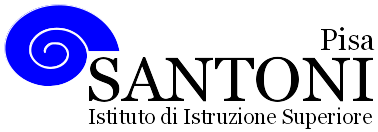 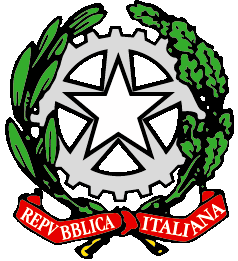 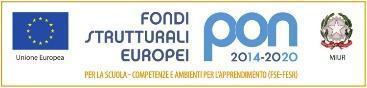 agraria agroalimentare agroindustria | chimica, materiali e biotecnologie | costruzioni, ambiente e territorio | sistema moda | servizi per la sanità e l'assistenza sociale | corso operatore del benessere | agenzia formativa Regione Toscana  IS0059 – ISO9001agraria agroalimentare agroindustria | chimica, materiali e biotecnologie | costruzioni, ambiente e territorio | sistema moda | servizi per la sanità e l'assistenza sociale | corso operatore del benessere | agenzia formativa Regione Toscana  IS0059 – ISO9001agraria agroalimentare agroindustria | chimica, materiali e biotecnologie | costruzioni, ambiente e territorio | sistema moda | servizi per la sanità e l'assistenza sociale | corso operatore del benessere | agenzia formativa Regione Toscana  IS0059 – ISO9001agraria agroalimentare agroindustria | chimica, materiali e biotecnologie | costruzioni, ambiente e territorio | sistema moda | servizi per la sanità e l'assistenza sociale | corso operatore del benessere | agenzia formativa Regione Toscana  IS0059 – ISO9001agraria agroalimentare agroindustria | chimica, materiali e biotecnologie | costruzioni, ambiente e territorio | sistema moda | servizi per la sanità e l'assistenza sociale | corso operatore del benessere | agenzia formativa Regione Toscana  IS0059 – ISO9001www.e-santoni.edu.ite-mail: piis003007@istruzione.ite-mail: piis003007@istruzione.itPEC: piis003007@pec.istruzione.itPEC: piis003007@pec.istruzione.it